ZAŚWIADCZENIE NACZELNIKA URZĘDU SKARBOWEGO O WYSOKOŚCI PRZYCHODU ORAZ O WYSOKOŚCI I FORMIE OPŁACANEGO PODATKU DOCHODOWEGO W ROKU KALENDARZOWYM POPRZEDZAJĄCYM OKRES, NA KTÓRY USTALANE JEST ODPOWIEDNIO PRAWO DO ŚWIADCZEŃ RODZINNYCH, ŚWIADCZEŃ Z FUNDUSZU ALIMENTACYJNEGO LUB ŚWIADCZENIA WYCHOWAWCZEGO, DOTYCZĄCE OSOBY ROZLICZAJĄCEJ SIĘ NA PODSTAWIE PRZEPISÓW O ZRYCZAŁTOWANYM PODATKU DOCHODOWYM OD NIEKTÓRYCH PRZYCHODÓW OSIĄGANYCH PRZEZ OSOBY FIZYCZNENumer zaświadczenia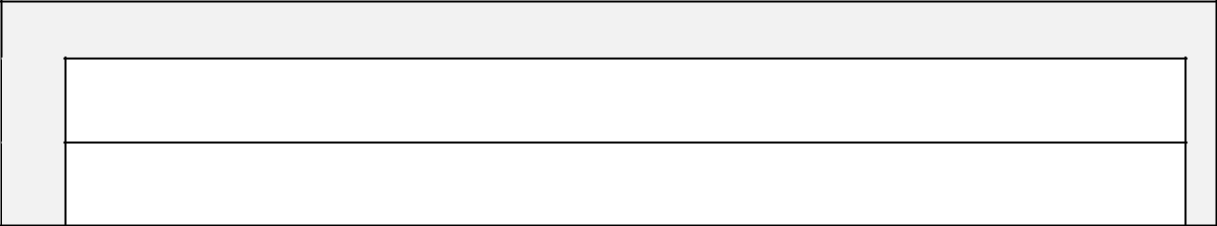 DANE PODATNIKANumer PESEL1)Nazwisko, pierwsze imię, data urodzeniaForma opłacanego zryczałtowanego podatku dochodowego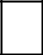 Ryczałt od przychodów ewidencjonowanychW roku podatkowym…………………………………………………………Stawka podatkowa 2%Przychód wyniósł:……………………………………………zł………grStawka podatkowa 3%Przychód wyniósł:……………………………………………zł………grStawka podatkowa 5,5%Przychód wyniósł:……………………………………………zł………grStawka podatkowa 8,5%Przychód wyniósł:……………………………………………zł………grStawka podatkowa 10%Przychód wyniósł:……………………………………………zł………grStawka podatkowa 17%Przychód wyniósł:……………………………………………zł………grStawka podatkowa 20%Przychód wyniósł:……………………………………………zł………grKarta podatkowa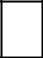 W roku podatkowym…………………………………………………………opłacony podatek wyniósł:………………………zł………gr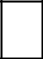 Podatek dochodowy w formie ryczałtu od przychodów osób	duchownychW roku podatkowym…………………………………………………………opłacony podatek wyniósł:………………………zł………gr..............................................(pieczęć urzędowa)..................................................................(podpis, z podaniem imienia,nazwiska i stanowiska służbowego)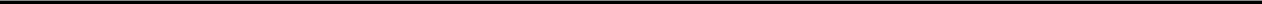 1)	W przypadku gdy nie nadano tego numeru lub w przypadku cudzoziemców należy podać serię i numer, paszportu lub innego dokumentu potwierdzającego tożsamość.